WITAM WAS W CZWARTEK 28.05.20r.Dzisiejszy temat dnia „Dzień dziecka świętujemy, naszą odmienność szanujemy”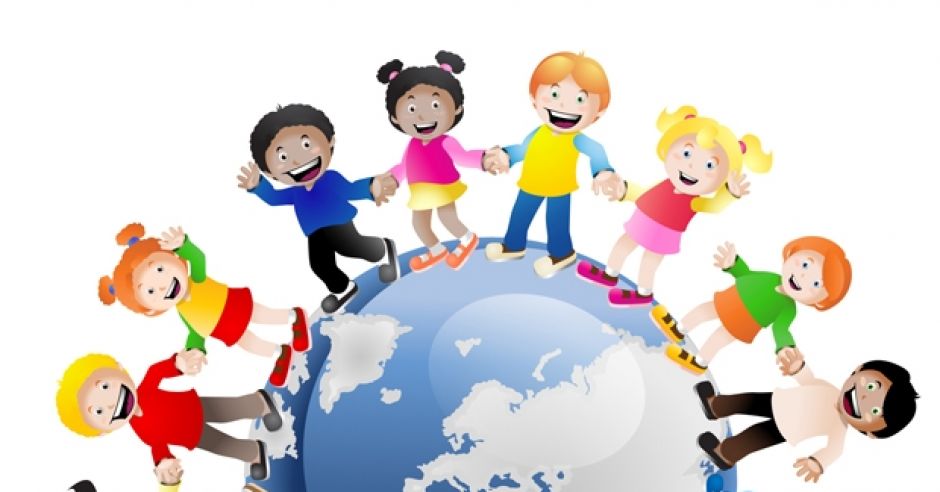 Link do piosenki Majki Jeżowskiej „ Kolorowe dzieci”https://www.youtube.com/watch?v=Y_kIVuTfVk4Zabawa ruchowo- naśladowcza do fragmentu piosenkiTekstGdyby, gdyby moja mama
Pochodziła z wysp BahamaFalowanie rękami- raz z prawej strony, raz z lewej
To od stóp po czubek głowy
Byłabym czekoladowaPrzykucnięcie i dotknięcie dłońmi stop;W pozycji stojącej dotknięcie głowyMogłam przyjść na świat w Cejlonie
Na wycieczki jeździć słoniemZłączenie dłoni i falowanie przedramionami
I w Australii mieć tatusia
I z tatusiem łapać strusiePrzeskakiwanie z nogi na nogę w miejscuNie patrz na to i (jo) w jakim kraju
Jaki kolor i (jo) dzieci mają
I jak piszą na tablicy
To naprawdę się nie liczy!Przecież wszędzie i (jo) każda mama
Każdy tata i (jo) chce tak samo
Żeby dziś na całym świecie
Mogły żyć szczęśliwe dzieciPraca plastyczna „ Indianin, Indianka”( potrzebne będą :papier pakowy, czarna włóczka, kolorowe ozdoby z papieru , pianki lub koralików oraz piórko.)Na wyciętym kole z białego papieru dziecko rysuje elementy twarzy, wycina frędzle na koszuli  oraz przykleja elementy przygotowane przez R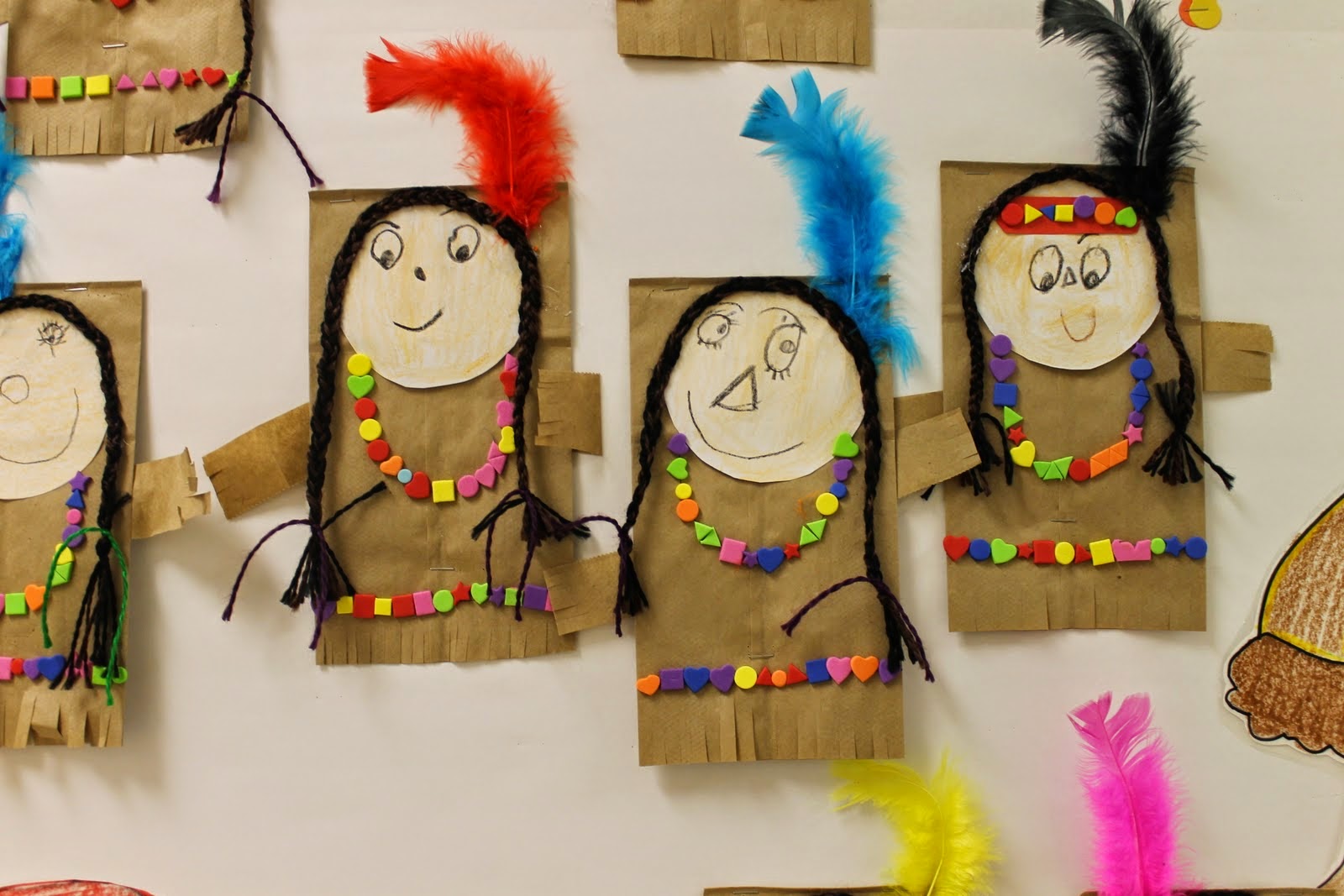 Zabawa sensoryczna : „ Co to za owoc?- R zakrywa oczy dziecka i zachęca je, aby dotknęło, powachało i spróbowalo egzotycznych owoców z rożnych stron świata( np. papaja, granat, mango, liczi, awokado). Maluch może opisywać wrażenia, opowiadać, z czym kojarzy im się dany owoc i podawać jego nazwę.Miłej zabawy!